ОБРАЗЕЦ ОФОРМЛЕНИЯ СТАТЕЙУДКЕ.В. Красюк, К.А. Пупыкина ИССЛЕДОВАНИЕ ХИМИЧЕСКОГО СОСТАВА ЭФИРНОГО МАСЛА МОНАРДЫ ТРУБЧАТОЙФГБОУ ВО «Башкирский государственный медицинский университет» Минздрава России, г. УфаТекст статьиРис. 1 - Название рисункаСписок литературыТаблица 1 Название таблицыОБРАЗЕЦ ОФОРМЛЕНИЯ СПИСКА ЛИТЕРАТУРЫТолкачёва, В.В. Антигипергликемические препараты и сердечно-сосудистый риск: проблемы и перспективы / В.В. Толкачёва, Ж.Д. Кобалава // Клинич. фармакология и терапия. – 2009. – Т.18, №3. - С.14-21.Растительные ресурсы России: Дикорастущие цветковые растения, их компонентный состав и биологическая активность. Т.2. / под ред. А.Л. Буданцева. - СПб.; М.: Товарищество науч. изд. КМК, 2009. – 513 с.Определение содержания йода в некоторых дикорастущих и культивируемых лекарственных растениях Республики Башкортостан и в сборах / С.Р. Хасанова и [др.] // Традиционная медицина. - 2011. - №5. – С. 294-297.Hanack, T. The treatment of mild stable forms of angina pectoris using Crataegutt novo / T. Hanack, M.H. Breckel // Therapiewoch. - 1983. – Р. 43-48.Оргкомитет оставляет за собой право отклонить материалы в случае несоответствия тематике конференции.Материалы, оформленные не в соответствии с требованиями или поданные позднее указанных дат, приниматься не будут.От одного автора принимается не более двух статей.Оргкомитет информирует авторов о принятии статей к публикации.Информация по проведению конференции и программа будет выслана дополнительно.Деканат фармацевтического факультета Башгосмедуниверситета, тел. 8-(347)-273-61-47, моб. Тел. 8-9378381733Приложение 1 ЗАЯВКА НА УЧАСТИЕ В КОНФЕРЕНЦИИ(заполняется на каждого автора отдельно!)Приложение 2Требования к оформлению работ для публикации в сборнике научных трудов ФГБОУ ВО БГМУ Минздрава РоссииТитульная страница должна содержать: УДК статьи, инициалы и фамилию автора (авторов), название статьи. Название организации представившей статью для публикации на русском языке. Дополнительно отдельно необходимо представить фамилию, имя, отчество (полностью) авторов, с указанием должности, ученой степени, звания, места работы и адреса организации. Обязательно необходимо указать автора (фамилия, имя, отчество) ответственного за контакты с редакцией, его телефон и адрес электронной почты.Текст работы, напечатанным шрифтом Times New Roman, 12 кеглем, через 1,5 интервала, поля 2,0 без переноса. Рекомендуемый объем – не более 2-5 страниц. Все страницы должны быть пронумерованы.Текст статьи, все приведенные цитаты должны быть автором тщательно выверены, проверены по первоисточникам. Цитируемая литература приводится в конце статьи на отдельном листе. Список литературы печатается в алфавитном порядке, сначала - отечественные, затем зарубежные авторы, согласно ГОСТ Р 7.0.5-2008. В тексте ссылки даются в квадратных скобках (если ссылка на несколько источников - то через запятую без пробелов) в соответствии с номером в списке литературы.Следует использовать только общепринятые сокращения. Не следует применять сокращения в названии статьи. Полный термин, вместо которого вводится сокращение, следует расшифровать при первом упоминании его в тексте. Не требуется расшифровки стандартных единиц измерения и символов.Таблицы должны иметь порядковый номер расположенный в правом верхнем углу, название таблицы. Рекомендуется представлять наглядные, компактные таблицы. Все числа в таблицах должны быть выверены и соответствовать числам в статье.При использовании результатов статистического  анализа данных обязательным условием является указанием использованного программного пакета и его версии.Единицы измерения физических величин должны представляться в единицах Международной метрической системы единиц- СИ.Рисунки и диаграммы должны представляться отдельными графическими файлами в форматах bmp, jpg, tiff  с указанием названия рисунка/диаграммы, его порядковым номером с разрешением не менее 300 dpi. В статье необходимо указывать место положения рисунка/диаграммы.Приложение 3 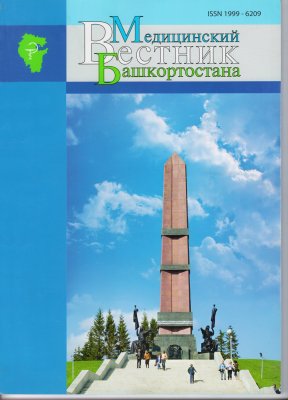 http://www.mvb-bsmu.ru/Требования к оформлению статейВ редакцию должен быть направлен пакет следующих документов по адресу: 450008 г. Уфа, ул. Ленина д.3 Редакция журнала «Медицинский вестник Башкортостана»:1. Официальное направление от учреждения2. Статья (два экземпляра с подписью авторов)3. Резюме и ключевые слова4. Сведения об авторах5. Иллюстрации (при их наличии в статье)Требования к оформлению документов1. Статья должна сопровождаться направлением на имя главного редактора журнала на бланке учреждения, в котором выполнена работа.2. Оформление статьи.• На первой странице одного экземпляра статьи в верхнем левом углу должна быть виза руководителя подразделения («в печать»), на последней странице основного текста должны стоять подписи всех авторов. Подписи авторов под статьей означают согласие на публикацию на условиях редакции, гарантию авторами прав на оригинальность информации, соблюдение общепринятых правовых норм в исследовательском процессе и согласие на передачу всех прав на издание и переводы статьи редакции журнала «Медицинский вестник Башкортостана».• Объем оригинальной статьи не должен превышать 8 страниц машинописи. Статья, набранная в текстовом редакторе Word, шрифт TimesNewRoman, 14, междустрочный интервал 1,5 пт (в таблицах междустрочный интервал 1 пт), форматирование по ширине, без переносов и нумерации страниц, должна быть напечатана на одной стороне листа бумаги размером А4, левое поле 30 мм, остальные поля – 20 мм.• Рукопись оригинальной статьи должна включать: 1) УДК; 2) инициалы и фамилию автора(ов); 3) название статьи (заглавными буквами); 4) наименование учреждения, где выполнена работа, город; 5) резюме (рус/англ.); 6) ключевые слова (рус/англ.); 7) введение; 8) материал и методы; 9) результаты и обсуждение (возможно разделение на «Результаты» и «Обсуждение»); 10) заключение (выводы); 11) список литературы. Пункты 2-5 помещаются через пробел между ними.• Другие типы статей, такие как описание клинических наблюдений, обзоры и лекции, могут оформляться иначе.• Статья должна быть тщательно отредактирована и выверена авторами. Исправления и пометки от руки не допускаются. Должна использоваться международная система единиц СИ.• Сокращения слов не допускаются, кроме общепринятых. Аббревиатуры включаются в текст лишь после их первого упоминания с полной расшифровкой: например – ишемическая болезнь сердца (ИБС). В аббревиатурах использовать заглавные буквы.• Специальные термины приводятся в русской транскрипции. Химические формулы и дозы визируются автором на полях. Математические формулы желательно готовить в специализированных математических компьютерных программах или редакторах формул типа «Equation».• Список литературы следует размещать в конце текста рукописи. Рекомендуется использовать не более 15 литературных источников за последние 10 лет. Ссылку на литературный источник в тексте приводят в виде номера в квадратных скобках (например, [3]).3. Оформление резюме осуществляется на русском и английском языках, каждое – на отдельной странице (объем от 130 до 150 слов). Текст резюме на английском языке должен быть аутентичен русскому тексту. В начале страницы следует поместить название статьи, инициалы и фамилии авторов. Резюме должно быть достаточно информативным, чтобы по нему можно было судить о содержании статьи. Резюме должно отражать цели и задачи исследования, материал и методы, основные результаты (в том числе с цифровыми показателями) и выводы. Все аббревиатуры в резюме нужно раскрывать (несмотря на то, что они были раскрыты в основном тексте статьи). Под резюме после обозначения «ключевые слова» помещают от 3 до 10 ключевых слов или словосочетаний.4. Сведения об авторах.На отдельной странице нужно указать фамилию, полное имя, отчество, место работы, должность, звание, полный адрес организации (кафедры), телефоны для оперативной связи и E-mail (при наличии) каждого автора. Для удобства на этой же странице указывается название статьи.5. Требования к иллюстрациям.• Таблицы, диаграммы, рисунки и фотографии помещаются в текст статьи с соответствующими названиями (подрисуночными надписями), нумерацией и обозначениями. Данные, представленные в таблицах, не должны дублировать данные рисунков и текста, и наоборот.• Иллюстрации публикуются в черно-белом варианте. Однако возможно их исполнение цветными по согласованию с редакцией. Рисунки должны быть четкими, фотографии – контрастными.Редакция оставляет за собой право на сокращение и редактирование присланных статей.Статьи, оформленные не в соответствии с настоящими требованиями, рассматриваться не будут, присланные рукописи не возвращаются.С уважением, Оргкомитет конференцииМИНИСТЕРСТВО ЗДРАВООХРАНЕНИЯ РЕСПУБЛИКИ БАШКОРТОСТАНГУП Башфармация РБФГБОУ ВО БАШКИРСКИЙ ГОСУДАРСТВЕННЫЙ МЕДИЦИНСКИЙ УНИВЕРСИТЕТ МИНИСТЕРСТВА ЗДРАВООХРАНЕНИЯ РОССИИ№ п/п1.2.Фамилия, имя, отчество автора (полностью)Иванов Иван ИвановичДата рождения01.01.1988 г.Город, полное название вузаг. Уфа, ФГБОУ ВО «Башкирский государственный медицинский университет» Минздрава РоссииМесто работы или учебыКафедра фармакологииДолжностьАссистентУченая степень, ученое званиеКандидат фармацевтических наукКонтактный телефон+7(347)00-00-00E-mailivanov@xmail. ruФорма участия:очное (доклад и публикация)заочное (только публикация)очное (доклад и публикация)Направление работы конференцииАктуальные вопросы экспериментальной и клинической фармакологии.Название доклада (при желании)Указать тему докладаНазвание статьиУказать название статьи